JÍDELNÍČEKMŠ JAHODNICE14.10. - 18.10.2019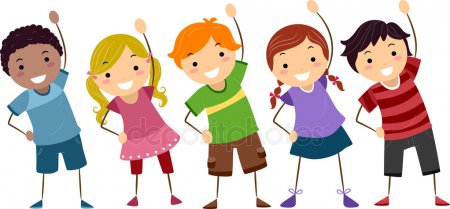 Pondělí									Obsahuje alergeny	Přesnídávka:	Chléb s máslem a jahod.džemem, mléko, jablko			1/1, 7	Polévka:	Hráškové pyré s krutony 					1/1, 7		Oběd:		Zapečené těstoviny se zeleninou a sýrem, zel.salát, čaj		1/1, 3, 7	Svačina:	Kaiserka s Almette, okurka/mrkev, čaj				1/1, 7Úterý	Přesnídávka:	Veka s vajíčkovou pomazánkou, kedlubna/paprika, čaj		1/1, 3, 7	Polévka:	Jarní zeleninová						9	Oběd:		Vepřová panenka s parmazánem, brambory, ovocný nápoj	7		Svačina:	Rohlík s máslem, hroznové víno, mléko				1/1, 7Středa 		Přesnídávka:	Čoko-kuličky s mlékem, banán, čaj				7	Polévka:	Z vaječné jíšky							1/1, 3, 9	Oběd:		Krůtí alá bažant, rýže, ovocný nápoj				1/1	Svačina:	Dalamánek s pomazánkovým máslem, paprika, čaj		1/1, 7Čtvrtek	Přesnídávka:	Chléb s fazolovou pomazánkou, cherry rajče/okurka, čaj	1/1, 7	Polévka:	Květáková s vejci						1/1, 3	Oběd:		Okoun na másle, bramborová kaše, třeš.kompot, ov.nápoj	4, 7	Svačina:	Houska s Lučinou, mandarinky, čaj				1/1, 7Pátek	Přesnídávka:	Banketka, pomazánka tvarohová s mrkví, hruška/jablko, mléko	1/1, 7	Polévka:	Luštěninová - mungo s jáhly					1/1		Oběd:		Špagety se špenátem a kuř.masem, čaj				1/1, 7	Svačina:	Jablečný šáteček, ovocný nápoj					1/1, 3, 7Pitný režim zajištěn po celý den (čaj, voda).  Změna jídelníčku vyhrazena.Hmotnost porcí odpovídá školním normám.Jídelníček vyhotovila vedoucí ŠJ: Jana Ždímalová